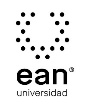 FICHA TÉCNICA DE CONSTRUCCIÓN DEL ÍTEMFICHA TÉCNICA DE CONSTRUCCIÓN DEL ÍTEMNo. Ítem: 1No. Ítem: 1No. Ítem: 1DATOS DEL ÍTEMDATOS DEL ÍTEMDATOS DEL AUTORPrograma académico: EconomíaPrograma académico: EconomíaPrueba: Entorno Económico InternacionalPrueba: Entorno Económico InternacionalPrueba: Entorno Económico InternacionalPrueba: Entorno Económico InternacionalPrueba: Entorno Económico InternacionalPrueba: Entorno Económico InternacionalÍTEM: COMPETENCIA ESPECÍFICA, CONTEXTO, ENUNCIADO Y OPCIONES DE RESPUESTAÍTEM: COMPETENCIA ESPECÍFICA, CONTEXTO, ENUNCIADO Y OPCIONES DE RESPUESTAÍTEM: COMPETENCIA ESPECÍFICA, CONTEXTO, ENUNCIADO Y OPCIONES DE RESPUESTACompetencia específica señalada en el syllabus, que evalúa este ítem:Comprende y aplica con argumentos el marco conceptual de la Economía Internacional para el análisis de los sucesos de la coyuntura internacional.Competencia específica señalada en el syllabus, que evalúa este ítem:Comprende y aplica con argumentos el marco conceptual de la Economía Internacional para el análisis de los sucesos de la coyuntura internacional.Competencia específica señalada en el syllabus, que evalúa este ítem:Comprende y aplica con argumentos el marco conceptual de la Economía Internacional para el análisis de los sucesos de la coyuntura internacional.CONTEXTO - Caso - situación problémica:Rusia es el país más extenso del mundo (posee más de 17 millones de km2) y China el más poblado (más de 1300 millones de personas); ambas economías en la actualidad producen petróleo, así como bienes de capital. El petróleo es un bien que por su naturaleza requiere un uso intensivo de tierra. Los bienes de capital, por otra parte, requieren un uso intensivo de trabajo.CONTEXTO - Caso - situación problémica:Rusia es el país más extenso del mundo (posee más de 17 millones de km2) y China el más poblado (más de 1300 millones de personas); ambas economías en la actualidad producen petróleo, así como bienes de capital. El petróleo es un bien que por su naturaleza requiere un uso intensivo de tierra. Los bienes de capital, por otra parte, requieren un uso intensivo de trabajo.CONTEXTO - Caso - situación problémica:Rusia es el país más extenso del mundo (posee más de 17 millones de km2) y China el más poblado (más de 1300 millones de personas); ambas economías en la actualidad producen petróleo, así como bienes de capital. El petróleo es un bien que por su naturaleza requiere un uso intensivo de tierra. Los bienes de capital, por otra parte, requieren un uso intensivo de trabajo.ENUNCIADO:A usted como profesional le han solicitado dar su concepto sobre los productos que nuestro país debería importar aprovechando la ventaja de estos países de acuerdo con la teoría de las proporciones factoriales (o también Modelo Heckscher-Ohlin).  Su respuesta sería:ENUNCIADO:A usted como profesional le han solicitado dar su concepto sobre los productos que nuestro país debería importar aprovechando la ventaja de estos países de acuerdo con la teoría de las proporciones factoriales (o también Modelo Heckscher-Ohlin).  Su respuesta sería:ENUNCIADO:A usted como profesional le han solicitado dar su concepto sobre los productos que nuestro país debería importar aprovechando la ventaja de estos países de acuerdo con la teoría de las proporciones factoriales (o también Modelo Heckscher-Ohlin).  Su respuesta sería:Opciones de respuestaa. De Rusia deberíamos importar petróleo y de China bienes de capital.b. De Rusia deberíamos importar bienes de capital y de China petróleo.c. De los dos países deberíamos importar petróleo.d. De los dos países deberíamos importar bienes de capital.Opciones de respuestaa. De Rusia deberíamos importar petróleo y de China bienes de capital.b. De Rusia deberíamos importar bienes de capital y de China petróleo.c. De los dos países deberíamos importar petróleo.d. De los dos países deberíamos importar bienes de capital.Opciones de respuestaa. De Rusia deberíamos importar petróleo y de China bienes de capital.b. De Rusia deberíamos importar bienes de capital y de China petróleo.c. De los dos países deberíamos importar petróleo.d. De los dos países deberíamos importar bienes de capital.Opciones de respuestaa. De Rusia deberíamos importar petróleo y de China bienes de capital.b. De Rusia deberíamos importar bienes de capital y de China petróleo.c. De los dos países deberíamos importar petróleo.d. De los dos países deberíamos importar bienes de capital.Opciones de respuestaa. De Rusia deberíamos importar petróleo y de China bienes de capital.b. De Rusia deberíamos importar bienes de capital y de China petróleo.c. De los dos países deberíamos importar petróleo.d. De los dos países deberíamos importar bienes de capital.Opciones de respuestaa. De Rusia deberíamos importar petróleo y de China bienes de capital.b. De Rusia deberíamos importar bienes de capital y de China petróleo.c. De los dos países deberíamos importar petróleo.d. De los dos países deberíamos importar bienes de capital.Opciones de respuestaa. De Rusia deberíamos importar petróleo y de China bienes de capital.b. De Rusia deberíamos importar bienes de capital y de China petróleo.c. De los dos países deberíamos importar petróleo.d. De los dos países deberíamos importar bienes de capital.Opciones de respuestaa. De Rusia deberíamos importar petróleo y de China bienes de capital.b. De Rusia deberíamos importar bienes de capital y de China petróleo.c. De los dos países deberíamos importar petróleo.d. De los dos países deberíamos importar bienes de capital.Opciones de respuestaa. De Rusia deberíamos importar petróleo y de China bienes de capital.b. De Rusia deberíamos importar bienes de capital y de China petróleo.c. De los dos países deberíamos importar petróleo.d. De los dos países deberíamos importar bienes de capital.JUSTIFICACIÓN DE OPCIONES DE RESPUESTAJUSTIFICACIÓN DE OPCIONES DE RESPUESTAJUSTIFICACIÓN DE OPCIONES DE RESPUESTAPor qué NO es b: porque este es el patrón de comercio contrario al que predice el Modelo.Por qué NO es b: porque este es el patrón de comercio contrario al que predice el Modelo.Por qué NO es b: porque este es el patrón de comercio contrario al que predice el Modelo.Por qué NO es c: porque de acuerdo con la abundancia de los factores en cada país, cada uno debe exportar un solo producto.Por qué NO es c: porque de acuerdo con la abundancia de los factores en cada país, cada uno debe exportar un solo producto.Por qué NO es c: porque de acuerdo con la abundancia de los factores en cada país, cada uno debe exportar un solo producto.Por qué NO es d: porque cada país debería exportar un solo producto.Por qué NO es d: porque cada país debería exportar un solo producto.Por qué NO es d: porque cada país debería exportar un solo producto.CLAVE Y JUSTIFICACIÓN.La clave es a PORQUE el Modelo Heckscher-Ohlin predice que los países deberían exportar aquellos bienes que sean intensivos en los factores que se posean con abundancia. En esto caso, los bienes de capital son un bien intensivo en trabajo y China es abúndate en trabajo, y el petróleo es un bien intensivo en tierra y Rusia es abundante en este factor.   CLAVE Y JUSTIFICACIÓN.La clave es a PORQUE el Modelo Heckscher-Ohlin predice que los países deberían exportar aquellos bienes que sean intensivos en los factores que se posean con abundancia. En esto caso, los bienes de capital son un bien intensivo en trabajo y China es abúndate en trabajo, y el petróleo es un bien intensivo en tierra y Rusia es abundante en este factor.   CLAVE Y JUSTIFICACIÓN.La clave es a PORQUE el Modelo Heckscher-Ohlin predice que los países deberían exportar aquellos bienes que sean intensivos en los factores que se posean con abundancia. En esto caso, los bienes de capital son un bien intensivo en trabajo y China es abúndate en trabajo, y el petróleo es un bien intensivo en tierra y Rusia es abundante en este factor.   ESPECIFICACIONES DE DISEÑO: DIBUJOS, ECUACIONES Y / O GRÁFICOS:ESPECIFICACIONES DE DISEÑO: DIBUJOS, ECUACIONES Y / O GRÁFICOS:ESPECIFICACIONES DE DISEÑO: DIBUJOS, ECUACIONES Y / O GRÁFICOS:FICHA TÉCNICA DE CONSTRUCCIÓN DEL ÍTEMFICHA TÉCNICA DE CONSTRUCCIÓN DEL ÍTEMNo. Ítem: 2No. Ítem: 2No. Ítem: 2DATOS DEL ÍTEMDATOS DEL ÍTEMDATOS DEL AUTORPrograma académico: EconomíaPrograma académico: EconomíaPrueba: Entorno Económico InternacionalPrueba: Entorno Económico InternacionalPrueba: Entorno Económico InternacionalPrueba: Entorno Económico InternacionalPrueba: Entorno Económico InternacionalPrueba: Entorno Económico InternacionalÍTEM: COMPETENCIA ESPECÍFICA, CONTEXTO, ENUNCIADO Y OPCIONES DE RESPUESTAÍTEM: COMPETENCIA ESPECÍFICA, CONTEXTO, ENUNCIADO Y OPCIONES DE RESPUESTAÍTEM: COMPETENCIA ESPECÍFICA, CONTEXTO, ENUNCIADO Y OPCIONES DE RESPUESTACompetencia específica señalada en el syllabus, que evalúa este ítem:Comprende y aplica con argumentos el marco conceptual de la Economía Internacional para el análisis de los sucesos de la coyuntura internacional.Competencia específica señalada en el syllabus, que evalúa este ítem:Comprende y aplica con argumentos el marco conceptual de la Economía Internacional para el análisis de los sucesos de la coyuntura internacional.Competencia específica señalada en el syllabus, que evalúa este ítem:Comprende y aplica con argumentos el marco conceptual de la Economía Internacional para el análisis de los sucesos de la coyuntura internacional.CONTEXTO - Caso - situación problémica:"Desde hace meses, a través de la Secretaría de Comercio Interior, el Gobierno argentino viene poniendo trabas a las importaciones de distintos productos para favorecer a la industria local, lo que ha provocado roces comerciales con algunos países vecinos como Brasil, Uruguay y Paraguay, e incluso Colombia". (Diario Portafolio, abril 19 de 2012, artículo titulado "argentinos protestan por trabas a importaciones"). Como profesional le han solicitado analizar qué factores motivan a Argentina a adoptar estas medidas en función de su bienestar conjunto nacional.CONTEXTO - Caso - situación problémica:"Desde hace meses, a través de la Secretaría de Comercio Interior, el Gobierno argentino viene poniendo trabas a las importaciones de distintos productos para favorecer a la industria local, lo que ha provocado roces comerciales con algunos países vecinos como Brasil, Uruguay y Paraguay, e incluso Colombia". (Diario Portafolio, abril 19 de 2012, artículo titulado "argentinos protestan por trabas a importaciones"). Como profesional le han solicitado analizar qué factores motivan a Argentina a adoptar estas medidas en función de su bienestar conjunto nacional.CONTEXTO - Caso - situación problémica:"Desde hace meses, a través de la Secretaría de Comercio Interior, el Gobierno argentino viene poniendo trabas a las importaciones de distintos productos para favorecer a la industria local, lo que ha provocado roces comerciales con algunos países vecinos como Brasil, Uruguay y Paraguay, e incluso Colombia". (Diario Portafolio, abril 19 de 2012, artículo titulado "argentinos protestan por trabas a importaciones"). Como profesional le han solicitado analizar qué factores motivan a Argentina a adoptar estas medidas en función de su bienestar conjunto nacional.ENUNCIADO:Usted considera que Argentina está buscando favorecer su actividad industrial y por lo tanto el informe a presentar deberá fundamentarse en.…:ENUNCIADO:Usted considera que Argentina está buscando favorecer su actividad industrial y por lo tanto el informe a presentar deberá fundamentarse en.…:ENUNCIADO:Usted considera que Argentina está buscando favorecer su actividad industrial y por lo tanto el informe a presentar deberá fundamentarse en.…:Opciones de respuesta
a. El excedente del productor en sus industrias sea mayor al excedente del consumidor.b. El excedente del productor en sus industrias sea menor al excedente del consumidor. De los dos países deberíamos importar petróleo.c. El cambio en el excedente del productor en sus industrias sea menor al del excedente del consumidor.d. El cambio en el excedente del productor en sus industrias sea mayor al del excedente del consumidor.Opciones de respuesta
a. El excedente del productor en sus industrias sea mayor al excedente del consumidor.b. El excedente del productor en sus industrias sea menor al excedente del consumidor. De los dos países deberíamos importar petróleo.c. El cambio en el excedente del productor en sus industrias sea menor al del excedente del consumidor.d. El cambio en el excedente del productor en sus industrias sea mayor al del excedente del consumidor.Opciones de respuesta
a. El excedente del productor en sus industrias sea mayor al excedente del consumidor.b. El excedente del productor en sus industrias sea menor al excedente del consumidor. De los dos países deberíamos importar petróleo.c. El cambio en el excedente del productor en sus industrias sea menor al del excedente del consumidor.d. El cambio en el excedente del productor en sus industrias sea mayor al del excedente del consumidor.Opciones de respuesta
a. El excedente del productor en sus industrias sea mayor al excedente del consumidor.b. El excedente del productor en sus industrias sea menor al excedente del consumidor. De los dos países deberíamos importar petróleo.c. El cambio en el excedente del productor en sus industrias sea menor al del excedente del consumidor.d. El cambio en el excedente del productor en sus industrias sea mayor al del excedente del consumidor.Opciones de respuesta
a. El excedente del productor en sus industrias sea mayor al excedente del consumidor.b. El excedente del productor en sus industrias sea menor al excedente del consumidor. De los dos países deberíamos importar petróleo.c. El cambio en el excedente del productor en sus industrias sea menor al del excedente del consumidor.d. El cambio en el excedente del productor en sus industrias sea mayor al del excedente del consumidor.Opciones de respuesta
a. El excedente del productor en sus industrias sea mayor al excedente del consumidor.b. El excedente del productor en sus industrias sea menor al excedente del consumidor. De los dos países deberíamos importar petróleo.c. El cambio en el excedente del productor en sus industrias sea menor al del excedente del consumidor.d. El cambio en el excedente del productor en sus industrias sea mayor al del excedente del consumidor.Opciones de respuesta
a. El excedente del productor en sus industrias sea mayor al excedente del consumidor.b. El excedente del productor en sus industrias sea menor al excedente del consumidor. De los dos países deberíamos importar petróleo.c. El cambio en el excedente del productor en sus industrias sea menor al del excedente del consumidor.d. El cambio en el excedente del productor en sus industrias sea mayor al del excedente del consumidor.Opciones de respuesta
a. El excedente del productor en sus industrias sea mayor al excedente del consumidor.b. El excedente del productor en sus industrias sea menor al excedente del consumidor. De los dos países deberíamos importar petróleo.c. El cambio en el excedente del productor en sus industrias sea menor al del excedente del consumidor.d. El cambio en el excedente del productor en sus industrias sea mayor al del excedente del consumidor.Opciones de respuesta
a. El excedente del productor en sus industrias sea mayor al excedente del consumidor.b. El excedente del productor en sus industrias sea menor al excedente del consumidor. De los dos países deberíamos importar petróleo.c. El cambio en el excedente del productor en sus industrias sea menor al del excedente del consumidor.d. El cambio en el excedente del productor en sus industrias sea mayor al del excedente del consumidor.JUSTIFICACIÓN DE OPCIONES DE RESPUESTAJUSTIFICACIÓN DE OPCIONES DE RESPUESTAJUSTIFICACIÓN DE OPCIONES DE RESPUESTAPor qué NO es a: porque los excedentes iniciales no dicen nada respecto al efecto final de la medida.Por qué NO es a: porque los excedentes iniciales no dicen nada respecto al efecto final de la medida.Por qué NO es a: porque los excedentes iniciales no dicen nada respecto al efecto final de la medida.Por qué NO es b: porque los excedentes iniciales no dicen nada respecto al efecto final de la medida.Por qué NO es b: porque los excedentes iniciales no dicen nada respecto al efecto final de la medida.Por qué NO es b: porque los excedentes iniciales no dicen nada respecto al efecto final de la medida.Por qué NO es c: porque en este caso el bienestar nacional disminuiría.Por qué NO es c: porque en este caso el bienestar nacional disminuiría.Por qué NO es c: porque en este caso el bienestar nacional disminuiría.CLAVE Y JUSTIFICACIÓN.La clave es d PORQUE el productor se beneficia de las medidas que restringen las importaciones mientras que los consumidores se perjudican, por lo que, si el cambio en el excedente del productor es mayor que el cambio en el excedente del consumidor, el efecto neto final es positivo.CLAVE Y JUSTIFICACIÓN.La clave es d PORQUE el productor se beneficia de las medidas que restringen las importaciones mientras que los consumidores se perjudican, por lo que, si el cambio en el excedente del productor es mayor que el cambio en el excedente del consumidor, el efecto neto final es positivo.CLAVE Y JUSTIFICACIÓN.La clave es d PORQUE el productor se beneficia de las medidas que restringen las importaciones mientras que los consumidores se perjudican, por lo que, si el cambio en el excedente del productor es mayor que el cambio en el excedente del consumidor, el efecto neto final es positivo.ESPECIFICACIONES DE DISEÑO: DIBUJOS, ECUACIONES Y / O GRÁFICOS:ESPECIFICACIONES DE DISEÑO: DIBUJOS, ECUACIONES Y / O GRÁFICOS:ESPECIFICACIONES DE DISEÑO: DIBUJOS, ECUACIONES Y / O GRÁFICOS:FICHA TÉCNICA DE CONSTRUCCIÓN DEL ÍTEMFICHA TÉCNICA DE CONSTRUCCIÓN DEL ÍTEMNo. Ítem: 3No. Ítem: 3No. Ítem: 3DATOS DEL ÍTEMDATOS DEL ÍTEMDATOS DEL AUTORPrograma académico: EconomíaPrograma académico: EconomíaPrueba: Entorno Económico InternacionalPrueba: Entorno Económico InternacionalPrueba: Entorno Económico InternacionalPrueba: Entorno Económico InternacionalPrueba: Entorno Económico InternacionalPrueba: Entorno Económico InternacionalÍTEM: COMPETENCIA ESPECÍFICA, CONTEXTO, ENUNCIADO Y OPCIONES DE RESPUESTAÍTEM: COMPETENCIA ESPECÍFICA, CONTEXTO, ENUNCIADO Y OPCIONES DE RESPUESTAÍTEM: COMPETENCIA ESPECÍFICA, CONTEXTO, ENUNCIADO Y OPCIONES DE RESPUESTACompetencia específica señalada en el syllabus, que evalúa este ítem:Comprende y aplica con argumentos el marco conceptual de la Economía Internacional para el análisis de los sucesos de la coyuntura internacional.Competencia específica señalada en el syllabus, que evalúa este ítem:Comprende y aplica con argumentos el marco conceptual de la Economía Internacional para el análisis de los sucesos de la coyuntura internacional.Competencia específica señalada en el syllabus, que evalúa este ítem:Comprende y aplica con argumentos el marco conceptual de la Economía Internacional para el análisis de los sucesos de la coyuntura internacional.CONTEXTO - Caso - situación problémica:La industria de los call center le está apostando al mercado hondureño por ser un país que cuenta con una creciente población bilingüe en el área centroamericana, afirma un artículo publicado en un boletín costarricense (El Financiero).                       Expertos proyectan un boom de la industria de este tipo de servicios para Honduras ya que en la actualidad operan 17 empresas y varias obtuvieron recientemente permiso, pero iniciar.Desde luego, aparte de la habilidad bilingüe de los hondureños, el factor salario ha sido importante ya que es menor en Centroamérica que en otros países de habla inglesa como Estados Unidos o Inglaterra.                                             A usted como analista de inversiones internacionales le han solicitado un concepto sobre la conveniencia de invertir en los call center hondureños teniendo en cuenta la ventaja comparativa que ellos han alcanzado en esta industria.CONTEXTO - Caso - situación problémica:La industria de los call center le está apostando al mercado hondureño por ser un país que cuenta con una creciente población bilingüe en el área centroamericana, afirma un artículo publicado en un boletín costarricense (El Financiero).                       Expertos proyectan un boom de la industria de este tipo de servicios para Honduras ya que en la actualidad operan 17 empresas y varias obtuvieron recientemente permiso, pero iniciar.Desde luego, aparte de la habilidad bilingüe de los hondureños, el factor salario ha sido importante ya que es menor en Centroamérica que en otros países de habla inglesa como Estados Unidos o Inglaterra.                                             A usted como analista de inversiones internacionales le han solicitado un concepto sobre la conveniencia de invertir en los call center hondureños teniendo en cuenta la ventaja comparativa que ellos han alcanzado en esta industria.CONTEXTO - Caso - situación problémica:La industria de los call center le está apostando al mercado hondureño por ser un país que cuenta con una creciente población bilingüe en el área centroamericana, afirma un artículo publicado en un boletín costarricense (El Financiero).                       Expertos proyectan un boom de la industria de este tipo de servicios para Honduras ya que en la actualidad operan 17 empresas y varias obtuvieron recientemente permiso, pero iniciar.Desde luego, aparte de la habilidad bilingüe de los hondureños, el factor salario ha sido importante ya que es menor en Centroamérica que en otros países de habla inglesa como Estados Unidos o Inglaterra.                                             A usted como analista de inversiones internacionales le han solicitado un concepto sobre la conveniencia de invertir en los call center hondureños teniendo en cuenta la ventaja comparativa que ellos han alcanzado en esta industria.ENUNCIADO:Su concepto sobre la inversión en los call center hondureños, gracias a los salarios reducidos en este país, se basaría en que se constituye como:ENUNCIADO:Su concepto sobre la inversión en los call center hondureños, gracias a los salarios reducidos en este país, se basaría en que se constituye como:ENUNCIADO:Su concepto sobre la inversión en los call center hondureños, gracias a los salarios reducidos en este país, se basaría en que se constituye como:Opciones de respuesta
a. Una actividad de explotación a los trabajadores de los países pobres como Hondurasb. Ventaja legítima que se puede aprovechar toda vez que genera mayor productividad.c. Competencia injusta para otros países porque Honduras está compensando productividad con salarios bajos.d. Oportunidad para otros países en desarrollo que también están desarrollando esta industria.Opciones de respuesta
a. Una actividad de explotación a los trabajadores de los países pobres como Hondurasb. Ventaja legítima que se puede aprovechar toda vez que genera mayor productividad.c. Competencia injusta para otros países porque Honduras está compensando productividad con salarios bajos.d. Oportunidad para otros países en desarrollo que también están desarrollando esta industria.Opciones de respuesta
a. Una actividad de explotación a los trabajadores de los países pobres como Hondurasb. Ventaja legítima que se puede aprovechar toda vez que genera mayor productividad.c. Competencia injusta para otros países porque Honduras está compensando productividad con salarios bajos.d. Oportunidad para otros países en desarrollo que también están desarrollando esta industria.Opciones de respuesta
a. Una actividad de explotación a los trabajadores de los países pobres como Hondurasb. Ventaja legítima que se puede aprovechar toda vez que genera mayor productividad.c. Competencia injusta para otros países porque Honduras está compensando productividad con salarios bajos.d. Oportunidad para otros países en desarrollo que también están desarrollando esta industria.Opciones de respuesta
a. Una actividad de explotación a los trabajadores de los países pobres como Hondurasb. Ventaja legítima que se puede aprovechar toda vez que genera mayor productividad.c. Competencia injusta para otros países porque Honduras está compensando productividad con salarios bajos.d. Oportunidad para otros países en desarrollo que también están desarrollando esta industria.Opciones de respuesta
a. Una actividad de explotación a los trabajadores de los países pobres como Hondurasb. Ventaja legítima que se puede aprovechar toda vez que genera mayor productividad.c. Competencia injusta para otros países porque Honduras está compensando productividad con salarios bajos.d. Oportunidad para otros países en desarrollo que también están desarrollando esta industria.Opciones de respuesta
a. Una actividad de explotación a los trabajadores de los países pobres como Hondurasb. Ventaja legítima que se puede aprovechar toda vez que genera mayor productividad.c. Competencia injusta para otros países porque Honduras está compensando productividad con salarios bajos.d. Oportunidad para otros países en desarrollo que también están desarrollando esta industria.Opciones de respuesta
a. Una actividad de explotación a los trabajadores de los países pobres como Hondurasb. Ventaja legítima que se puede aprovechar toda vez que genera mayor productividad.c. Competencia injusta para otros países porque Honduras está compensando productividad con salarios bajos.d. Oportunidad para otros países en desarrollo que también están desarrollando esta industria.Opciones de respuesta
a. Una actividad de explotación a los trabajadores de los países pobres como Hondurasb. Ventaja legítima que se puede aprovechar toda vez que genera mayor productividad.c. Competencia injusta para otros países porque Honduras está compensando productividad con salarios bajos.d. Oportunidad para otros países en desarrollo que también están desarrollando esta industria.JUSTIFICACIÓN DE OPCIONES DE RESPUESTAJUSTIFICACIÓN DE OPCIONES DE RESPUESTAJUSTIFICACIÓN DE OPCIONES DE RESPUESTAPor qué NO es a: porque los salarios son resultado de la productividad del trabajo por lo que si son bajos en los países pobres es porque la productividad también lo es.  Por qué NO es a: porque los salarios son resultado de la productividad del trabajo por lo que si son bajos en los países pobres es porque la productividad también lo es.  Por qué NO es a: porque los salarios son resultado de la productividad del trabajo por lo que si son bajos en los países pobres es porque la productividad también lo es.  Por qué NO es c: porque la ventaja comparativa puede ser resultado de una mayor productividad o de unos salarios bajos sin que esto constituya una competencia desleal.Por qué NO es c: porque la ventaja comparativa puede ser resultado de una mayor productividad o de unos salarios bajos sin que esto constituya una competencia desleal.Por qué NO es c: porque la ventaja comparativa puede ser resultado de una mayor productividad o de unos salarios bajos sin que esto constituya una competencia desleal.Por qué NO es d:  porque, por el contrario, es una amenaza para otros países en desarrollo ya que ellos también compiten con salarios bajos.Por qué NO es d:  porque, por el contrario, es una amenaza para otros países en desarrollo ya que ellos también compiten con salarios bajos.Por qué NO es d:  porque, por el contrario, es una amenaza para otros países en desarrollo ya que ellos también compiten con salarios bajos.CLAVE Y JUSTIFICACIÓN.La clave es b PORQUE la ventaja de una industria en el comercio depende no sólo de la productividad en relación con el extranjero, sino también de la tasa salarial de un país respecto a la extranjera.CLAVE Y JUSTIFICACIÓN.La clave es b PORQUE la ventaja de una industria en el comercio depende no sólo de la productividad en relación con el extranjero, sino también de la tasa salarial de un país respecto a la extranjera.CLAVE Y JUSTIFICACIÓN.La clave es b PORQUE la ventaja de una industria en el comercio depende no sólo de la productividad en relación con el extranjero, sino también de la tasa salarial de un país respecto a la extranjera.ESPECIFICACIONES DE DISEÑO: DIBUJOS, ECUACIONES Y / O GRÁFICOS:ESPECIFICACIONES DE DISEÑO: DIBUJOS, ECUACIONES Y / O GRÁFICOS:ESPECIFICACIONES DE DISEÑO: DIBUJOS, ECUACIONES Y / O GRÁFICOS:FICHA TÉCNICA DE CONSTRUCCIÓN DEL ÍTEMFICHA TÉCNICA DE CONSTRUCCIÓN DEL ÍTEMNo. Ítem: 4No. Ítem: 4No. Ítem: 4DATOS DEL ÍTEMDATOS DEL ÍTEMDATOS DEL AUTORPrograma académico: EconomíaPrograma académico: EconomíaPrueba: Entorno Económico Internaciona4Prueba: Entorno Económico Internaciona4Prueba: Entorno Económico Internaciona4Prueba: Entorno Económico Internaciona4Prueba: Entorno Económico Internaciona4Prueba: Entorno Económico Internaciona4ÍTEM: COMPETENCIA ESPECÍFICA, CONTEXTO, ENUNCIADO Y OPCIONES DE RESPUESTAÍTEM: COMPETENCIA ESPECÍFICA, CONTEXTO, ENUNCIADO Y OPCIONES DE RESPUESTAÍTEM: COMPETENCIA ESPECÍFICA, CONTEXTO, ENUNCIADO Y OPCIONES DE RESPUESTACompetencia específica señalada en el syllabus, que evalúa este ítem:Comprende y aplica con argumentos el marco conceptual de la Economía Internacional para el análisis de los sucesos de la coyuntura internacional.Competencia específica señalada en el syllabus, que evalúa este ítem:Comprende y aplica con argumentos el marco conceptual de la Economía Internacional para el análisis de los sucesos de la coyuntura internacional.Competencia específica señalada en el syllabus, que evalúa este ítem:Comprende y aplica con argumentos el marco conceptual de la Economía Internacional para el análisis de los sucesos de la coyuntura internacional.CONTEXTO - Caso - situación problémica:Nigeria es uno de los principales importadores del mundo de arroz. Esto se explica, en una buena parte, porque cuenta con más de 120 millones de habitantes. Lo curioso es que a pesar de la necesidad tan grande que tienen de abastecer de arroz a su población, Nigeria hace alarde de disminuir las importaciones, para dar respuesta a la demanda interna a través de la producción local, para lo que ha impuesto derechos aduaneros (aranceles) que han alcanzado niveles hasta de 100 % sobre el precio de los cargamentos. Considerando el gran volumen de importaciones de Nigeria, a usted como profesional de Fedearroz le han solicitado rendir un concepto sobre los efectos de las medidas arancelarias en el precio internacional del arroz.CONTEXTO - Caso - situación problémica:Nigeria es uno de los principales importadores del mundo de arroz. Esto se explica, en una buena parte, porque cuenta con más de 120 millones de habitantes. Lo curioso es que a pesar de la necesidad tan grande que tienen de abastecer de arroz a su población, Nigeria hace alarde de disminuir las importaciones, para dar respuesta a la demanda interna a través de la producción local, para lo que ha impuesto derechos aduaneros (aranceles) que han alcanzado niveles hasta de 100 % sobre el precio de los cargamentos. Considerando el gran volumen de importaciones de Nigeria, a usted como profesional de Fedearroz le han solicitado rendir un concepto sobre los efectos de las medidas arancelarias en el precio internacional del arroz.CONTEXTO - Caso - situación problémica:Nigeria es uno de los principales importadores del mundo de arroz. Esto se explica, en una buena parte, porque cuenta con más de 120 millones de habitantes. Lo curioso es que a pesar de la necesidad tan grande que tienen de abastecer de arroz a su población, Nigeria hace alarde de disminuir las importaciones, para dar respuesta a la demanda interna a través de la producción local, para lo que ha impuesto derechos aduaneros (aranceles) que han alcanzado niveles hasta de 100 % sobre el precio de los cargamentos. Considerando el gran volumen de importaciones de Nigeria, a usted como profesional de Fedearroz le han solicitado rendir un concepto sobre los efectos de las medidas arancelarias en el precio internacional del arroz.ENUNCIADO:Su informe explicará que como resultado de la medida el precio al que importa Nigeria:ENUNCIADO:Su informe explicará que como resultado de la medida el precio al que importa Nigeria:ENUNCIADO:Su informe explicará que como resultado de la medida el precio al que importa Nigeria:Opciones de respuesta
a. Disminuye, pero no se afecta el precio de los países exportadores de arroz.b. Aumenta junto con el precio de los países exportadores.c. Disminuye junto con el precio de los países exportadores.d. Aumenta, pero el precio en los países exportadores disminuye.Opciones de respuesta
a. Disminuye, pero no se afecta el precio de los países exportadores de arroz.b. Aumenta junto con el precio de los países exportadores.c. Disminuye junto con el precio de los países exportadores.d. Aumenta, pero el precio en los países exportadores disminuye.Opciones de respuesta
a. Disminuye, pero no se afecta el precio de los países exportadores de arroz.b. Aumenta junto con el precio de los países exportadores.c. Disminuye junto con el precio de los países exportadores.d. Aumenta, pero el precio en los países exportadores disminuye.Opciones de respuesta
a. Disminuye, pero no se afecta el precio de los países exportadores de arroz.b. Aumenta junto con el precio de los países exportadores.c. Disminuye junto con el precio de los países exportadores.d. Aumenta, pero el precio en los países exportadores disminuye.Opciones de respuesta
a. Disminuye, pero no se afecta el precio de los países exportadores de arroz.b. Aumenta junto con el precio de los países exportadores.c. Disminuye junto con el precio de los países exportadores.d. Aumenta, pero el precio en los países exportadores disminuye.Opciones de respuesta
a. Disminuye, pero no se afecta el precio de los países exportadores de arroz.b. Aumenta junto con el precio de los países exportadores.c. Disminuye junto con el precio de los países exportadores.d. Aumenta, pero el precio en los países exportadores disminuye.Opciones de respuesta
a. Disminuye, pero no se afecta el precio de los países exportadores de arroz.b. Aumenta junto con el precio de los países exportadores.c. Disminuye junto con el precio de los países exportadores.d. Aumenta, pero el precio en los países exportadores disminuye.Opciones de respuesta
a. Disminuye, pero no se afecta el precio de los países exportadores de arroz.b. Aumenta junto con el precio de los países exportadores.c. Disminuye junto con el precio de los países exportadores.d. Aumenta, pero el precio en los países exportadores disminuye.Opciones de respuesta
a. Disminuye, pero no se afecta el precio de los países exportadores de arroz.b. Aumenta junto con el precio de los países exportadores.c. Disminuye junto con el precio de los países exportadores.d. Aumenta, pero el precio en los países exportadores disminuye.JUSTIFICACIÓN DE OPCIONES DE RESPUESTAJUSTIFICACIÓN DE OPCIONES DE RESPUESTAJUSTIFICACIÓN DE OPCIONES DE RESPUESTANo es a. El arancel aumenta el precio del bien en el país importador y afecta el precio en los países exportadoresNo es a. El arancel aumenta el precio del bien en el país importador y afecta el precio en los países exportadoresNo es a. El arancel aumenta el precio del bien en el país importador y afecta el precio en los países exportadoresNo es b.  El arancel aumenta el precio del bien en el país importador mas no en los exportadoresNo es b.  El arancel aumenta el precio del bien en el país importador mas no en los exportadoresNo es b.  El arancel aumenta el precio del bien en el país importador mas no en los exportadoresNo es c. El arancel aumenta el precio del bien en el país importador mas no en los países exportadoresNo es c. El arancel aumenta el precio del bien en el país importador mas no en los países exportadoresNo es c. El arancel aumenta el precio del bien en el país importador mas no en los países exportadoresCLAVE Y JUSTIFICACIÓN.La clave es d PORQUE por el tamaño del país importador, los países exportadores estarían dispuestos a bajar su precio de venta con el objetivo de que en el país destino, el mercado no se afecte tanto por el incremento del precio debido al arancel. Es decir, los países exportadores asumirían parte del incremento del precio en el país destino al bajar su precio de venta.CLAVE Y JUSTIFICACIÓN.La clave es d PORQUE por el tamaño del país importador, los países exportadores estarían dispuestos a bajar su precio de venta con el objetivo de que en el país destino, el mercado no se afecte tanto por el incremento del precio debido al arancel. Es decir, los países exportadores asumirían parte del incremento del precio en el país destino al bajar su precio de venta.CLAVE Y JUSTIFICACIÓN.La clave es d PORQUE por el tamaño del país importador, los países exportadores estarían dispuestos a bajar su precio de venta con el objetivo de que en el país destino, el mercado no se afecte tanto por el incremento del precio debido al arancel. Es decir, los países exportadores asumirían parte del incremento del precio en el país destino al bajar su precio de venta.ESPECIFICACIONES DE DISEÑO: DIBUJOS, ECUACIONES Y / O GRÁFICOS:ESPECIFICACIONES DE DISEÑO: DIBUJOS, ECUACIONES Y / O GRÁFICOS:ESPECIFICACIONES DE DISEÑO: DIBUJOS, ECUACIONES Y / O GRÁFICOS:FICHA TÉCNICA DE CONSTRUCCIÓN DEL ÍTEMFICHA TÉCNICA DE CONSTRUCCIÓN DEL ÍTEMNo. Ítem: 5No. Ítem: 5No. Ítem: 5DATOS DEL ÍTEMDATOS DEL ÍTEMDATOS DEL AUTORPrograma académico: EconomíaPrograma académico: EconomíaPrueba: Entorno Económico InternacionalPrueba: Entorno Económico InternacionalPrueba: Entorno Económico InternacionalPrueba: Entorno Económico InternacionalPrueba: Entorno Económico InternacionalPrueba: Entorno Económico InternacionalÍTEM: COMPETENCIA ESPECÍFICA, CONTEXTO, ENUNCIADO Y OPCIONES DE RESPUESTAÍTEM: COMPETENCIA ESPECÍFICA, CONTEXTO, ENUNCIADO Y OPCIONES DE RESPUESTAÍTEM: COMPETENCIA ESPECÍFICA, CONTEXTO, ENUNCIADO Y OPCIONES DE RESPUESTACompetencia específica señalada en el syllabus, que evalúa este ítem:Comprende y aplica con argumentos el marco conceptual de la Economía Internacional para el análisis de los sucesos de la coyuntura internacional.Competencia específica señalada en el syllabus, que evalúa este ítem:Comprende y aplica con argumentos el marco conceptual de la Economía Internacional para el análisis de los sucesos de la coyuntura internacional.Competencia específica señalada en el syllabus, que evalúa este ítem:Comprende y aplica con argumentos el marco conceptual de la Economía Internacional para el análisis de los sucesos de la coyuntura internacional.CONTEXTO - Caso - situación problémica:Los aranceles son la forma más antigua de política comercial, sin embargo, su importancia ha disminuido en los tiempos modernos ya que los países están optando por hacer uso de barreras no arancelarias como las cuotas de importación (Kurgman y Obstfeld, 2006). A usted como profesional, le han solicitado dar su concepto sobre si la forma más conveniente de regular las importaciones de los productos que ingresan al país, son los aranceles o la aplicación de cuotas de importación.CONTEXTO - Caso - situación problémica:Los aranceles son la forma más antigua de política comercial, sin embargo, su importancia ha disminuido en los tiempos modernos ya que los países están optando por hacer uso de barreras no arancelarias como las cuotas de importación (Kurgman y Obstfeld, 2006). A usted como profesional, le han solicitado dar su concepto sobre si la forma más conveniente de regular las importaciones de los productos que ingresan al país, son los aranceles o la aplicación de cuotas de importación.CONTEXTO - Caso - situación problémica:Los aranceles son la forma más antigua de política comercial, sin embargo, su importancia ha disminuido en los tiempos modernos ya que los países están optando por hacer uso de barreras no arancelarias como las cuotas de importación (Kurgman y Obstfeld, 2006). A usted como profesional, le han solicitado dar su concepto sobre si la forma más conveniente de regular las importaciones de los productos que ingresan al país, son los aranceles o la aplicación de cuotas de importación.ENUNCIADO:Usted en su informe expone estar de acuerdo con los aranceles porque éstos:ENUNCIADO:Usted en su informe expone estar de acuerdo con los aranceles porque éstos:ENUNCIADO:Usted en su informe expone estar de acuerdo con los aranceles porque éstos:Opciones de respuesta
a. Incrementan el precio del bien.b. Generan ingresos para el gobierno.c. Ayudan a los productores domésticos.d. Estimulan el comercio internacional.Opciones de respuesta
a. Incrementan el precio del bien.b. Generan ingresos para el gobierno.c. Ayudan a los productores domésticos.d. Estimulan el comercio internacional.Opciones de respuesta
a. Incrementan el precio del bien.b. Generan ingresos para el gobierno.c. Ayudan a los productores domésticos.d. Estimulan el comercio internacional.Opciones de respuesta
a. Incrementan el precio del bien.b. Generan ingresos para el gobierno.c. Ayudan a los productores domésticos.d. Estimulan el comercio internacional.Opciones de respuesta
a. Incrementan el precio del bien.b. Generan ingresos para el gobierno.c. Ayudan a los productores domésticos.d. Estimulan el comercio internacional.Opciones de respuesta
a. Incrementan el precio del bien.b. Generan ingresos para el gobierno.c. Ayudan a los productores domésticos.d. Estimulan el comercio internacional.Opciones de respuesta
a. Incrementan el precio del bien.b. Generan ingresos para el gobierno.c. Ayudan a los productores domésticos.d. Estimulan el comercio internacional.Opciones de respuesta
a. Incrementan el precio del bien.b. Generan ingresos para el gobierno.c. Ayudan a los productores domésticos.d. Estimulan el comercio internacional.Opciones de respuesta
a. Incrementan el precio del bien.b. Generan ingresos para el gobierno.c. Ayudan a los productores domésticos.d. Estimulan el comercio internacional.JUSTIFICACIÓN DE OPCIONES DE RESPUESTAJUSTIFICACIÓN DE OPCIONES DE RESPUESTAJUSTIFICACIÓN DE OPCIONES DE RESPUESTAPor qué NO es a: porque ambas medidas incrementan el precio de importación.Por qué NO es a: porque ambas medidas incrementan el precio de importación.Por qué NO es a: porque ambas medidas incrementan el precio de importación.Por qué NO es c: porque ambas medidas ayudan a los productores domésticos y los aranceles además al estado.Por qué NO es c: porque ambas medidas ayudan a los productores domésticos y los aranceles además al estado.Por qué NO es c: porque ambas medidas ayudan a los productores domésticos y los aranceles además al estado.Por qué NO es d: porque ambas medidas desincentivan el comercio.Por qué NO es d: porque ambas medidas desincentivan el comercio.Por qué NO es d: porque ambas medidas desincentivan el comercio.CLAVE Y JUSTIFICACIÓN.La clave es b PORQUE los aranceles le permiten al Estado recaudar el valor del impuesto, mientras que las cuotas sólo limitan las cantidades importadas.CLAVE Y JUSTIFICACIÓN.La clave es b PORQUE los aranceles le permiten al Estado recaudar el valor del impuesto, mientras que las cuotas sólo limitan las cantidades importadas.CLAVE Y JUSTIFICACIÓN.La clave es b PORQUE los aranceles le permiten al Estado recaudar el valor del impuesto, mientras que las cuotas sólo limitan las cantidades importadas.ESPECIFICACIONES DE DISEÑO: DIBUJOS, ECUACIONES Y / O GRÁFICOS:ESPECIFICACIONES DE DISEÑO: DIBUJOS, ECUACIONES Y / O GRÁFICOS:ESPECIFICACIONES DE DISEÑO: DIBUJOS, ECUACIONES Y / O GRÁFICOS: